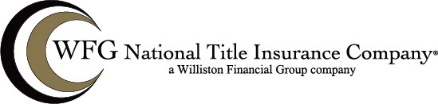 NO CHANGE SURVEY AFFIDAVITTitle No.: ______________________Title Agent: ______________________Premises: ________________________State of New York   			    ss:County of ________I/We, __________________________being duly sworn, depose and say:I/We am/are the fee owners of the above referenced premises by virtue of a deed recorded in _________________________________________.I/We have examined the attached survey and affirm that the survey depicts the property in the present condition.  There have been no changes to the boundary lines, buildings, fences, walls or other improvements as shown on the survey.I/We make this statement knowing full well that the Title Agent, as policy issuing agent for WFG National Title relies on the accuracy thereof for the purpose of issuing its policy of title insurance free and clear of any exceptions for the above matters.____________________________Sworn to before me this				___________________________________ day of ____________, 20____________________________________